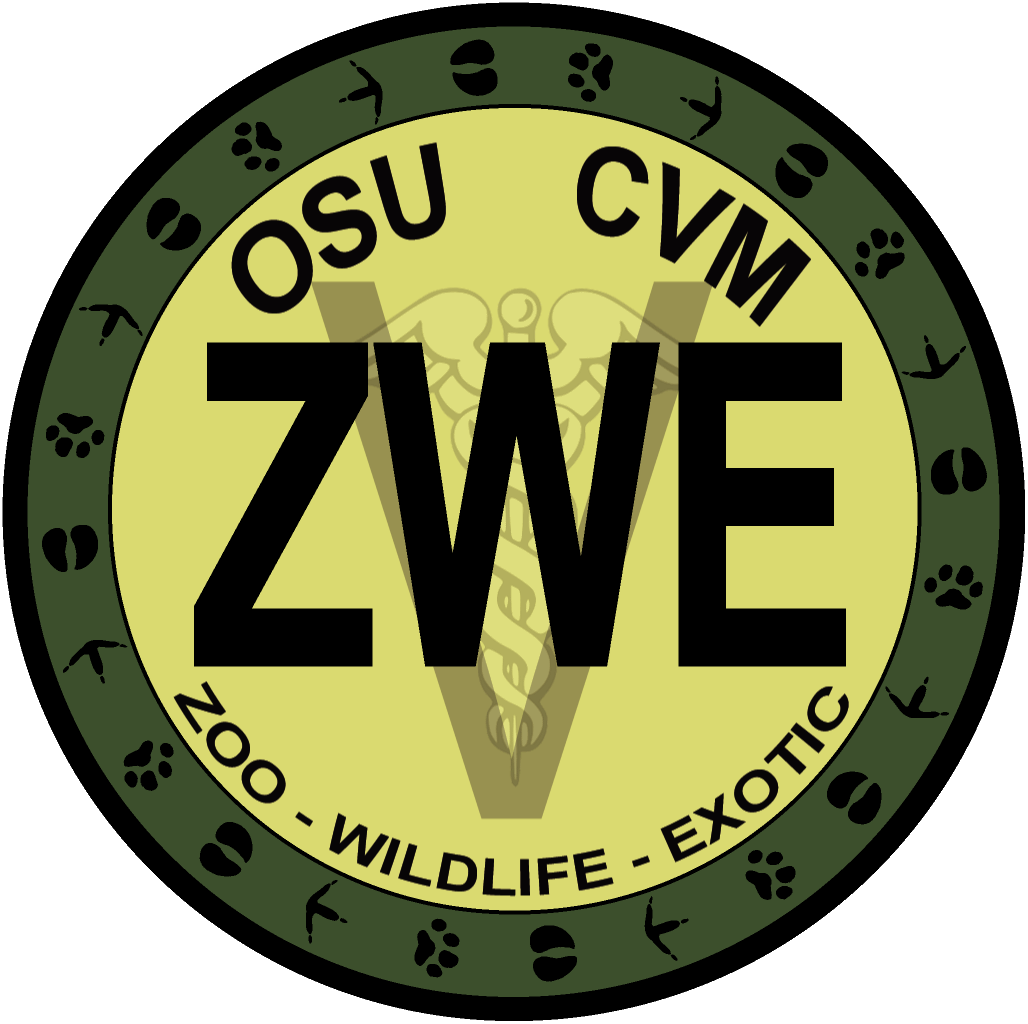 1st Annual WDA and ZWE SymposiumOctober 16-17, 2010Corvallis, ORMail in registration must be received by October 8th, 2010. An email confirmation will be sent upon receiving your registration. If you do not receive this confirmation, please contact us. Title (circle one):     Dr.             Mr.              Mrs.          Ms.           MissName (First, Last):                                                                                                                                                       .Street Address:                                                                                                                                                            . City/State/Zip:                                                                                                                                                              .E-mail:                                                                                                                                                                            , Organization/Affiliation:                                                                                                                                             .Registration for Saturday, October 16                    .     STUDENT  - $18 (includes lunch)                    .      NON-STUDENT  - $36 (includes lunch)                    .      WETLAB – $8Lunch (please circle one):          Vegetarian                               Non-vegetarianRegistration for Sunday, October 17                     .     STUDENT - $9                    .      NON-STUDENT - $18                   .    Copy of conference proceedings will be available for $7. A CD of proceedings will be provided at no extra cost to symposium attendees. Mail completed form with check payable to OSU ZWE to:Attn: WDA/ZWE ClubOSU Veterinary Medicine105 Magruder HallCorvallis, OR 97331Mail in registration must be received by October 8th. You will be allowed to register on the day of the symposium but prices will increase by $5 and lunch may not be available. 